               Kérdések az II. Országos Vadászati Online Vetélkedő III. fordulójához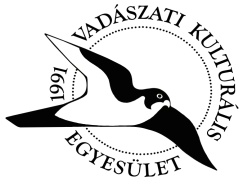 Mikor veti le agancsát a dámbika?                                      ( 1 pont )Soha.Májusban.A barcogás után késő ősszel.Honnan származik a muflon?                                                     ( 1 pont )Korzika és Szardínia szigetéről.A Pireneusokról.A Himalájából.Mi különbözteti meg az aranysakált a rókától?                                                  (1 pont )Nem lehet biztosan megkülönböztetni őket.Az aranysakál nagyobb, farka tömött, rövid, a bundája szürkés, nincs benne vörös.Az aranysakál pofája hosszúkás.Mit nevezünk élőhelyjavításnak, fenntartásnak?                                                ( 1 pont )A vadászterületen lévő növényzet karbantartását.Az élőlények, így a vadfajok számára a kedvező életfeltételek biztosítását.A vadállomány területének fokozott őrzését a károsítókkal szemben.Mit nevezünk vadföldnek?                                                          (1 pont)A vadgazdálkodó által kezelt, kultúrnövényekkel beültetett terület, amely a vad számára élelmet biztosít.Az erdőben található elvadult parlagterületet.Mezőgazdasági terület, ahol a vad mindig talál táplálékot.Melyik nagyvadfajnak vízigénye a legkisebb nyáron?                                                     (1 pont)A dám víz nélkül is megél, ezt bizonyítja, hogy sosem dagonyázik.Az őznek a legkisebb a vízigénye.A szarvas fedezi vízigényét a lédús takarmánnyal, csak a sárfürdőt igényli.Melyik vadászati szervezetnek köszönhető, hogy a Magyar vadászati hagyományok felkerültek a Szellemi Kulturális Örökség Nemzeti Jegyzékére 2018-ban?                                                                                (1 pont)Országos Magyar Vadászkamara.Vadászati Kulturális Egyesület.Országos Magyar Vadászati Védegylet  Sorold fel a hagyományos vadászati módokat, melyeket ma is alkalmazunk.       (2 pont)Melyik fa vagyok én?                                                                               (2 pont)Folyók, patakok partján érzem a legjobban magam, mert szeretem a nedves termőhelyeket. Gyorsan növök, kérgem fiatalon sima, később táblás pikkelyszerűen repedezett. Leveleim ék alakból kiindulva fordított tojásdadok, csúcsain legtöbbször kicsípettek, felül fényesek, haragoszöldek. Termésem mogyoró nagyságú áltoboz, amelyből az ötszögletű apró magvak télen hullanak ki. Vizi építkezésre alkalmas vagyok.            ----------------------------------------------------------------------------------------------------------------------------------------------------                                                                 Sorold fel, milyen művészeti területen jelenik meg a vadászat? Plusz pontért írj példákat!             (2 pont)-------------------------------------------------------------------------------------------------------------------------------------------------------------------------------------------------------------------------------------------------------------------------------------------Írd le a mezei nyúl jellemzőit!                                 (5 pont)Foglald össze a vetélkedő során szerzett ismereteidet.   (7 pont)